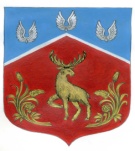 СОВЕТ ДЕПУТАТОВмуниципального образования Громовское сельское поселение муниципального образования Приозерский муниципальный район Ленинградской области(четвертый созыв)Р Е Ш Е Н И Е26 ноября 2019 г.                                            № 15Руководствуясь ст. 8, п. 7 ч. 10 ст. 35, ст. 68 Федерального закона от 06.10.2003 № 131-ФЗ «Об общих принципах организации местного самоуправления в Российской Федерации», Федеральным законом от 26.12.1995 № 208-ФЗ «Об акционерных обществах», Федеральным законом от 12.01.1996 № 7-ФЗ «О некоммерческих организациях», Федеральным законом от 08.02.1998 № 14-ФЗ «Об обществах с ограниченной ответственностью», Уставом муниципального образования Громовское сельское поселение муниципального образования Приозерский муниципальный район Ленинградской области, Совет депутатов муниципального образования Приозерский муниципальный район Ленинградской области (далее - Совет депутатов), РЕШИЛ:1. Утвердить Положение о порядке участия муниципального образования Громовское сельское поселение муниципального образования Приозерский муниципальный район Ленинградской области  в организациях межмуниципального сотрудничества, согласно приложению к настоящему решению.	2. Настоящее решение подлежит официальному опубликованию в средствах массовой информации: Ленинградском областном информационном агентстве (далее «Леноблинформ») http://www.lenoblinform.ru, в сети Интернет на официальном сайте муниципального образования Громовское сельское поселение муниципального образования Приозерский муниципальный район Ленинградской области www.admingromovo.ru, и вступает в силу после его официального опубликованияГлава муниципального образования:                                             Л.Ф. Иванова С полным текстом документа можно ознакомиться на официальном сайте администрации муниципального образования Громовское сельское поселение:http://admingromovo.ru/normativno-pravovie_akti/sovet_deputatov/ Об утверждении Положения опорядке участия муниципального образования Громовское сельское поселение муниципального образования Приозерский муниципальный район Ленинградской области в организациях межмуниципального сотрудничества  